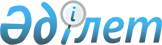 Үшінші шақырылған Жамбыл облыстық мәслихаттың 2004 жылы 28 мамырдағы N 3-8 "Жамбыл облысының 2005-2007 жылдарға арналған тұрғын үй құрылысы Бағдарламасы туралы" шешіміне толықтыру енгізу туралыЖамбыл облыстық мәслихатының 2005 жылғы 29 сәуірдегі N 8-19 шешімі. Жамбыл облыстық әділет Департаментінде 2005 жылғы 18 мамырда N 1617 тіркелді



      Қазақстан Республикасының "Қазақстан Республикасындағы жергілікті мемлекеттік басқару туралы" 
 Заңының 
 6 бабы 1 тармағының 1 тармақшасына сәйкес облыстық мәслихат 

ШЕШІМ ЕТЕДІ: 


      Үшінші шақырылған Жамбыл облыстық мәслихаттың "

Жамбыл облысының 2005-2007 жылдарға арналған тұрғын үй құрылысы Бағдарламасы туралы

" 2004 жылғы 28 мамырдағы N 3-8 шешімінің (Әділет департаментінде 1386 нөмірімен мемлекеттік тіркеуден өткен, 2004 жылғы 15 шілдеде облыстық "Ақ жол" газетінің N 88 (15410) санында жарияланған) Жамбыл облысының 2005-2007 жылдарға арналған тұрғын үй құрылысы бағдарламасын іске асыру шараларының жоспары 1.14 тармағымен қосымшаға сәйкес толықтырылсын. 


      Облыстық мәслихат                         Облыстық мәслихат




      сессиясының төрағасы                            хатшысы



      С.Сейдазимов                                 Ә.Әсілбеков





Жамбыл облыстық мәслихаттың 



2005 жылғы 29 сәуірдегі N 8-19



"Үшінші шақырылған Жамбыл  



облыстық мәслихаттың 2004 жылғы



28 мамырдағы N 3-8 "Жамбыл облысының



2005-2007 жылдарға арналған  



тұрғын үй құрылысы Бағдарламасы 



туралы" шешіміне толықтыру   



енгізу туралы" шешіміне қосымша 

					© 2012. Қазақстан Республикасы Әділет министрлігінің «Қазақстан Республикасының Заңнама және құқықтық ақпарат институты» ШЖҚ РМК
				
1.14

Облыстың



құрылыс



ұйымда-



рына



студент-



тік



құрылыс



отрядта-



рының



мүшеле-



рін



жұмысқа



тартуға



ықпал



ету

Ақпарат

Облыс



әкімиятының



сәулет, қала



құрылысы



және құрылыс



департамен-



ті, облыс



әкімиятының



ішкі саясат



департаменті

2005



жыл



ІІ-ІV



тоқсан



2006



жыл



І-ІV



тоқсан



2007



жыл



І-ІV



тоқсан

Қаржы-



ландыру



қажет



емес

Объекті-



лер



бойынша



бөлінген



қаражат
